MI PUEBLO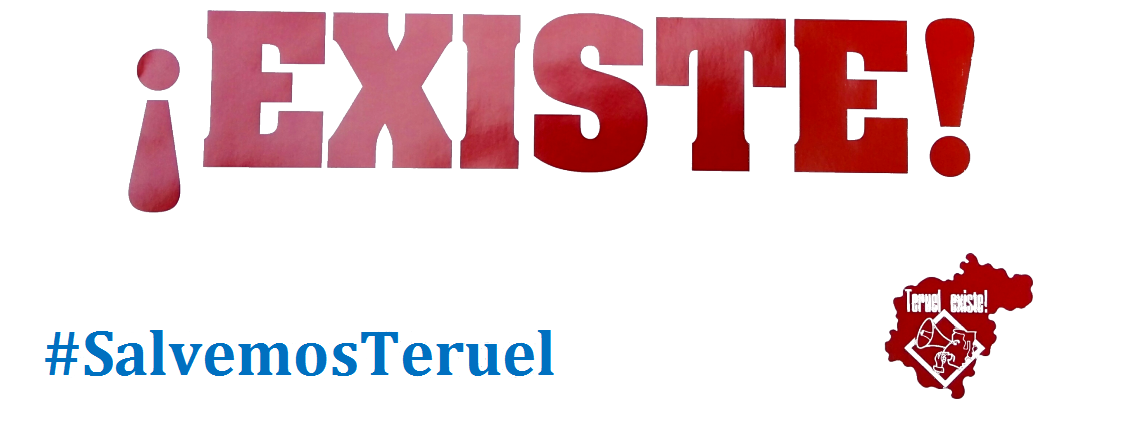 